FindMM数据质量分析1.1 功能目标为方便客户查看所属站点数据质量情况，千寻平台开发提供站点数据质量分析功能，并依据当前FindMM解算数据质量要求对客户站点数据作出质量评定，客户可参考该工具分析结果进行站点问题判断及整改。1.2 界面说明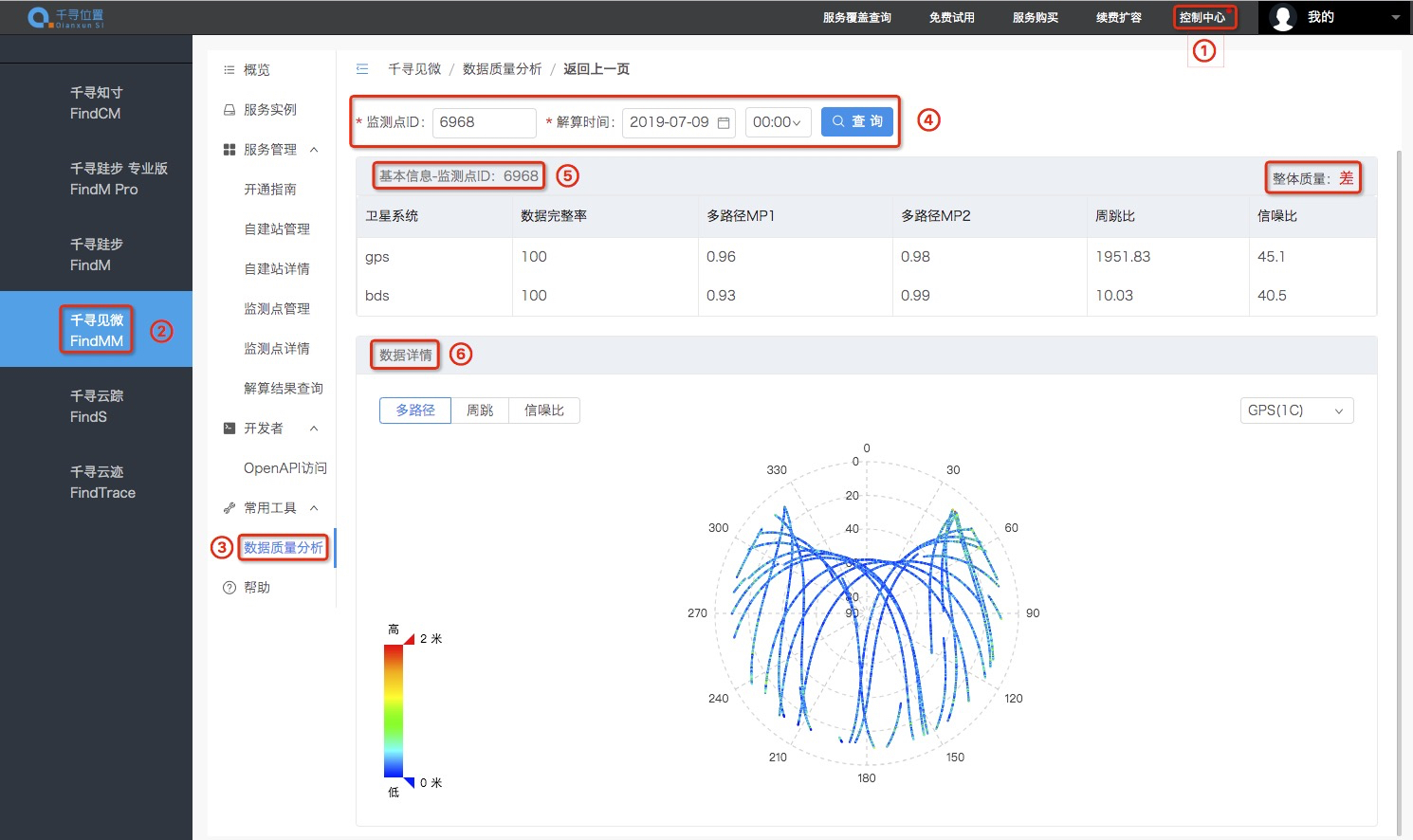 解算时间    仅支持整点数据质量查询，查询结果为当前整点解算所用的前12小时数据的数据质量分析结果。基本信息整体质量    分为优、良、差三级，评定等级优、良则认为可满足解算要求。数据详情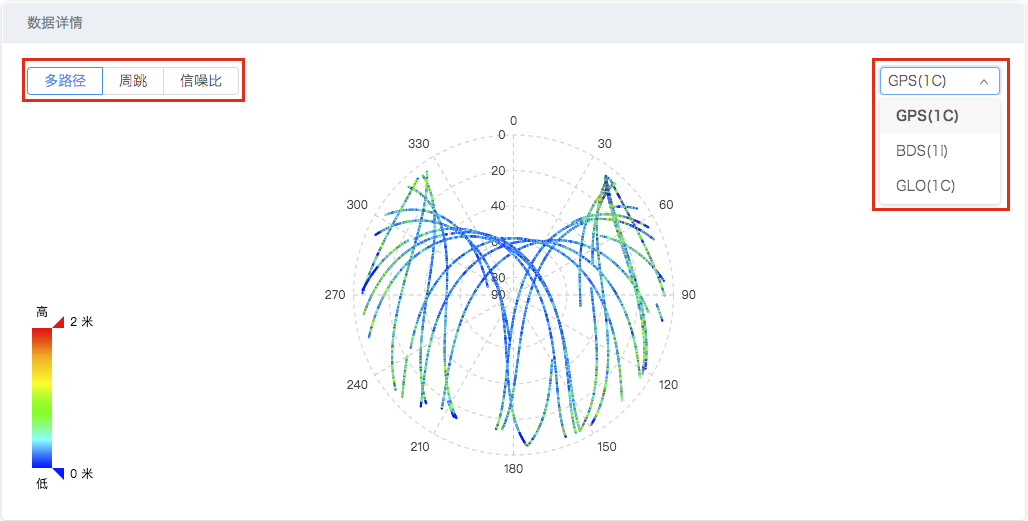 多路径天空图    取值范围为0-2，按照蓝、绿、红的渐变色进行呈现，观测时段内多路径误差越大，多径合格率越低，数据质量越差。 周跳天空图    取值为0或1，有周调则为红，无周跳则为灰色。周跳越多，周跳比越低，数据越差。信噪比天空图    取值范围为0-50，按照蓝、绿、红的渐变色进行呈现。信噪比越高，噪声干扰越小，数据质量越好。三星单频数据质量分析    GPS+GLONASS+BDS，三系统一频点数据质量分析。1.3 FindMM数据质量标准注：所有指标均满足相应等级要求方能评定数据质量达到相应等级。1.4 常见问题及解决方案卫星系统数据完整率多路径MP1多路径MP2周跳比信噪比gps、bds数据历元完整率10°~30°多径误差 < 0.7m合格率10°~30°多径误差 < 0.7m合格率载波相位观测量总数/周跳数载波信号平均功率/噪声平均功率数据质量评价优良差数据完整率>85%>85%其他多径合格率MP1<0.7>90%>75%其他多径合格率MP2<0.7>90%>75%其他周跳比(10S采样）>800>200其他信噪比>40>40其他问题类型数据质量分析图现象描述解决方案1.环境遮挡问题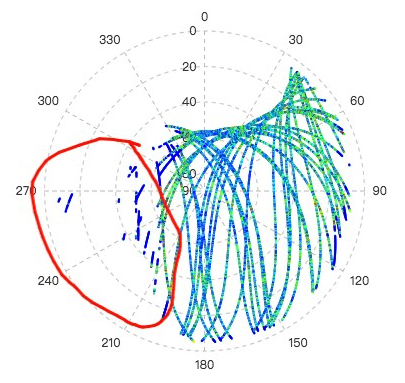 天空图显示部分数据缺失。如图可判断天线西南方向存在遮挡物，故应至现场排查核实，设法去除遮挡物，或进行站点搬迁。2.多路径问题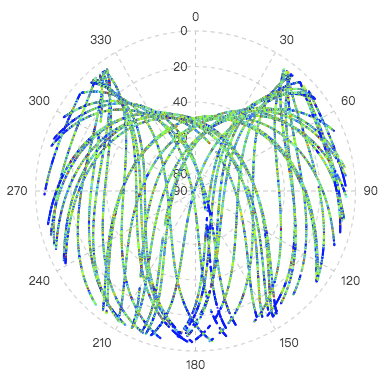 1）多径合格率数值较低。2）多径天空图绿色、红色标记占比高。多路径误差由天线周围反射物造成，如大型建筑、水面、树木等，建议建站远离遮挡物。3.周跳问题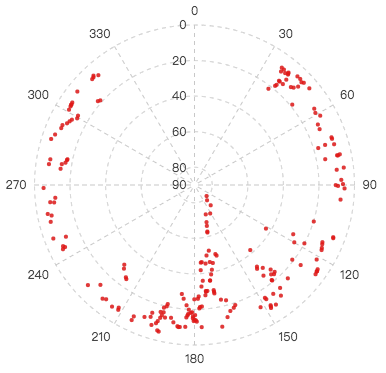 1）周跳比数据低于200。2）周跳比天空图红色标记点多。周跳即卫星信号跟踪短暂中断，通常由遮挡、设备问题、卫星信号等因素影响。建议对于周跳比过低监测点首先排除环境和设备问题。